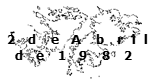 INSTITUTO SUPERIOR DE FORMACIÓN DOCENTE Y TÉCNICA Nº 46CURSO LECTIVO:   	2022/2023 FUNDAMENTACIÓN La Perspectiva Espacio Temporal Mundial I estudia la organización del espacio mundial, con especial énfasis en Eurasia y África, ya que el espacio americano se aborda en otras asignaturas, en sus aspectos físico, ambiental y social, según indica el Diseño Curricular. Se procurará construir un espacio donde estos conocimientos vinculen distintas perspectivas de análisis geográfico. Comprender las características espaciales de estos espacios contribuirá a comprender los rasgos del espacio en tanto marco de los acontecimientos históricos del mundo antiguo.Los aportes de la Ciencia Geográfica servirán para teniendo en cuenta la justificación de su objeto de estudio en el marco del desarrollo de las Ciencias Sociales. En consecuencia el estudiante deberá ser capaz de:Interpretar la realidad compleja mediante distintos enfoques. estudiados.Adquirir instrumentos conceptuales para el análisis de problemas.Conocer los principales elementos espaciales de Asia y África.Explicar fenómenos y procesos espaciales con trascendencia histórica.Adquirir actitudes científicas multidisciplinares y promover dicha actitud en los ciudadanos.Integrar enfoques diversos en un soporte explicativo consistente y abarcativo.Analizar fuentes bibliográficas y adquirir el vocabulario específico.Leer e interpretar mapas y otros recursos visuales.Desarrollar competencias y destrezas profesionales valoradas en el ámbito educativos: pericia y conocimiento científico – técnico, Elaborar materiales y soportes de uso escolar.Trabajar en grupos autónomos e interdisciplinarios.Manejar el vocabulario adecuado a las circunstancias.Emplear entornos no presenciales (correo electrónico, revistas y portales científico – educativos) y su aplicación en la educación. (Charlas y foros científico, educativos, museos, muestras o exposiciones).Contenidos La Geografía. Definiciones. Aproximaciones al objeto de estudio. El espacio social. la espacialidad de las acciones humanas. El espacio geográfico Ambiente: Segunda Naturaleza. Recursos, fenómenos y desastres.Sociedad: población, Estado y ordenamiento territorial. Espacios, mercados, empresas y externalidades.Territorialidades: lugares y no lugares. Espacio vivido, usado y representado. Escalas: local, global. Glocalismo.Bibliografía:Reboratti, Carlos. (2000) Ambiente y sociedad. Ariel. https://drive.google.com/file/d/1ISLKNFmJDrHn2fEBTD2E98JO5a_-8t9q/view?usp=sharing Umwin, Tim. El lugar de la geografía https://drive.google.com/file/d/1JAA1qTIqUm4MPXx1D8Ft0ZRzZHCvNRdc/view?usp=sharing Ficha de cátedraCorrientes geográficas SXIX. Humboldt, Ritter, Ratzel, Vidal de la BLache.S XX Escuela regional: Hettner, Hartshorne, Vidal de la Blache. Escuela teorética: Haggett, CHorley, Harvey. Escuela radical: Harvey, Bunge. Escuela ecosistémica: Tricart, Chorley. Escuela humanista. Tricart, Yi fu Tuan, Milton Santos.BibliografíaSantarelli de Serer, Silvia (2005) Corrientes epistemológicas en Geografía. Primera Parte. https://drive.google.com/file/d/1SrmirC5ZuSuzcNOqGBJ61dvU3z4kf5xM/view?usp=sharing Reboratti, A. (2007) La Geografía, recorrido histórico. https://profesoresdegeografia.files.wordpress.com/2015/09/texto-de-rodolfo-bertoncello_recorrido-histc3b3rico-de-la-geografc3ada.pdf Estado del arte: el espacio social. Las escalas. Fenómenos interescalares. Procesos ambientales. La Geografía del capitalismo.BibliografíaBertoncello, R. Estado del arte: http://introduccionalageografia2012.blogspot.com/2012/03/rodolfo-bertoncello-geografia.html Ficha de cátedraAsia. Marco físico. Climas y biomasNociones de biogeografía. Factores geográficos que influyen en la distribución de los seres vivos. Clima, suelos, relieve, factores humanos. Biogeografía de Asia. Provincias fitogeográficas. Selva ecuatorial. Bosque tropical y sabana. Bosque subtropical. Bosques templado y subártico (boreal). Praderas y estepas. Desiertos. Tundra. Flora ártica y de alta montaña.Bibliografía:FICHA DE CÁTEDRADUDLEY STAMP, L. Asia: Geografía regional y económica. Primera Parte, págs. 13 a 89. Ed. Omega. Barcelona, 1966.Biomas de Asia, disponible en: http://historiaybiografias.com/ecologia3/Biomas de Asia, disponible en: http://docentes.educacion.navarra.es/ralvare2/Ecologia2paginawebreducidoimprimir.pdfUnidad 6: África: marco físico, climas y biomasBiogeografía de África. Provincias fitogeográficas. Selva ecuatorial. Bosque tropical y sabana. Bosque subtropcal. Praderas y estepas. Desiertos.Bibliografía:FICHA DE CÁTEDRABioma de selva: Disponible en: http://hum.unne.edu.ar/academica/departamentos/dptogeog/catedras/biogeografia/selva.pdfBioma de sabana: http://hum.unne.edu.ar/academica/departamentos/dptogeog/catedras/biogeografia/saba nas.pdfDesiertos y semidesiertos: http://www.um.es/docencia/geobotanica/ficheros/tema24.pdf Bibliografía adicional:FITZGERALD, W, África: Geografía social, económica y política. Parte Primera: el ambiente físico, pág. 15 a 46. II, Clima y vegetación. Pág. 48 a 100. Ed. Omega, Barcelona, 1958. METODOLOGÍA DE TRABAJO: Lectura crítica y comentario de textos presentadosRedacción de informes escritos individuales y grupales           Elaboración de redes conceptualesEVALUACIÓN: Se cumplirán las pautas establecidas en el Régimen de Evaluación Institucional Criterios de evaluación:Presentación en tiempo y forma de los informes de los trabajos de investigación.Uso apropiado del vocabulario específico.Pertinencia metodológica para el tratamiento de los contenidos.Posibilidad metodológica de operar cognitivamente con síncresis, análisis, síntesisActitud abierta ante el vínculo con el grupoInstrumentos de evaluaciónTrabajos Prácticos individualesExámenes ParcialesRegistro de seguimiento clase a claseTrabajo final.Condiciones para la acreditación Para aprobar la cursada:80 % de los TP entregados en tiempo y forma, aprobados (con firma) 60 % de asistencia2 parciales y recuperatorios. Para aprobar la materia: Final oral y escrito de los contenidos históricos. (Prof. Viturro) y luego. Final oral y escrito de los contenidos geográficos.CARRERA: PROFESORADO EN HISTORIA ASIGNATURA:Perspectiva Espacio Temporal Mundial ICURSO:        	 Historia 1º BDURACIÓN:  Anual, 2 módulos semanalesPROFESOR: Luis María CARRIZO